                                                                «Утверждено»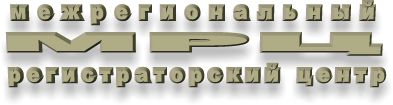 Приказ № 69-24 ОД  от 15.05.2024 г. Правила принудительной конвертации ценных бумаг иностранного эмитента, удостоверяющих права в отношении акций международной компании, в соответствии со ст. 5 Федерального закона от 04.08.2023 № 452-ФЗ1. Общие положения.1.1.  Если учет прав на ценные бумаги иностранного эмитента, удостоверяющие права в отношении акций международной компании  (далее – «депозитарные расписки/ДР»), осуществляется иностранными организациями и держатель ДР либо лицо, в интересах которого держатель ДР осуществляет владение и (или) управление ими (далее – «лицо, в интересах которого действует держатель ДР»), не может получить акции международной компании вследствие введения в отношении его и (или) связанных с ним лиц, либо в отношении иностранных организаций, в которых учитываются его права на ДР, ограничительных мер либо вследствие недружественных действий иностранных государств, международных организаций, иностранных финансовых организаций, в том числе связанных с введением ограничительных мер в отношении Российской Федерации, российских юридических лиц и граждан Российской Федерации (далее – «Ограничительные меры»), такой держатель ДР либо лицо, в интересах которого действует держатель ДР (далее – «Заявитель»), вправе в течение 120 (ста двадцати) дней с даты, раскрытой на официальном сайте АО «МРЦ» (далее также «Регистратор»), предоставить Регистратору заявление о принудительной конвертации депозитарных расписок, идентификационные данные которых раскрыты Регистратором и Эмитентом в установленном порядке (далее – «Заявление»). 1.2. К Заявлению должны прилагаться документы, доступные в сложившихся обстоятельствах и свидетельствующие о владении держателем ДР соответствующим количеством депозитарных расписок, о действительности и правомерности интереса лица, обратившегося с Заявлением, и о действиях держателя в интересах заявителя, а также об иностранном номинальном держателе, осуществляющем учет прав держателя ДР, и о вышестоящих номинальных держателях (иностранных номинальных держателях), об установлении (подтверждающие установление) обременение или ограничения распоряжения.1.3. При наличии обоснованных сомнений в полноте и (или) достоверности сведений, указанных в Заявлении, либо при недостаточности сведений, указанных в Заявлении и прилагаемых к нему документах, Регистратор вправе отказать обратившемуся лицу в открытии лицевого счета и зачислении на него соответствующего количества акций международной компании.1.4. В случае если общее количество акций международной компании, в отношении которых представлены Заявления, превышает количество акций международной компании, учитываемых на лицевом счете депозитарных программ, операции по принудительной конвертации не проводятся.2. Порядок принудительной конвертации депозитарных расписок в акции международной компании.Регистратор не позднее чем за 3 (три) рабочих дня до наступления даты начала срока для предоставления Заявлений, раскрывает на своем официальном сайте в информационно-телекоммуникационной сети «Интернет»:дату начала срока для предоставления Заявлений; информацию, позволяющую идентифицировать ДР, в отношении которых держатель ДР либо лицо, в интересах которого действует держатель ДР, вправе подать Заявление;срок для предоставления Заявлений;дату окончания срока для предоставления Заявлений. Регистратор не позднее 1 (одного) рабочего дня, следующего за днем раскрытия им сведений о принудительной конвертации в соответствии с п.2.1 настоящих Правил, направляет уведомление об этом международной компании в целях опубликования (раскрытия) ею таких сведений.С даты начала срока для предоставления Заявлений, определенной в соответствии с п.1.1. настоящих Правил, Регистратор без распоряжения лица, которому в реестре международной компании открыт лицевой счет депозитарных программ (далее – «ЛСДП»), вносит запись об установлении ограничения на проведение операций с акциями международной компании по распоряжению лица, которому открыт ЛСДП.Заявление о принудительной конвертации депозитарных расписок подписывается  в порядке, установленном п.2.5. Правил ведения реестра владельцев ценных бумаг, утвержденных Регистратором (далее – «Правила ведения реестра»), в отношении  подписания распоряжений о совершении операций по счетам, запросов (распоряжений) о предоставлении информации из реестра,  и подается Регистратору в порядке, установленном п.2.2. Правил ведения реестра, в отношении предоставления Регистратору документов для открытия лицевого счета и изменения сведений, содержащихся в анкете.  Заявление  должно содержать:- анкетные данные  Заявителя в объеме предусмотренном  п. 2.2.,2.3,2.5 Положения Банка России от 29 июня 2022 г. № 799-П «Об открытии и ведении держателями реестра владельцев ценных бумаг лицевых счетов и счетов, не предназначенных для учета прав на ценные бумаги» (далее – «Положение №799-П») и Правилами ведения реестра для открытия лицевого счета, с учетом положений Решения Совета директоров Банка России о требованиях к деятельности держателей реестра владельцев ценных бумаг в части открытия ими лицевых счетов владельцев акций международной компании и экономически значимой организации от 12.04.2024 г. Анкетные данные Заявителя предоставляются в форме анкеты зарегистрированного лица, утвержденной Регистратором, которая  является  неотъемлемой частью  Заявления;-  идентифицирующие данные держателя ДР (если Заявителем является лицо, в интересах которого действует держатель ДР);- данные о депозитарной расписке, в отношении которой подается Заявление:  ISIN, количество ДР, сведения об обременении/ограничении распоряжения ими (в случае, если в отношении ДР было установлено обременение или ограничение распоряжения (за исключением ограничения распоряжения, установленного в связи с недружественными действиями иностранных государств, международных организаций, иностранных финансовых организаций, в том числе связанными с введением ограничительных мер в отношении Российской Федерации, российских юридических лиц и граждан Российской Федерации) с указанием количества депозитарных расписок, в отношении которых установлено обременение или ограничение распоряжения, а также о лице, в пользу которого установлено обременение или в интересах которого установлено ограничение распоряжения;- информацию об иностранном номинальном держателе, осуществляющем учет прав  Заявителя (лица, действующего в интересах Заявителя) на ДР;- информацию обо всех вышестоящих номинальных держателях (иностранных номинальных держателях), с участием которых осуществляется учет прав на ДР, в отношении которых подается Заявление; -  фактические обстоятельства, свидетельствующие о действительности и правомерности интереса Заявителя, в том числе о фактической невозможности получения держателем ДР либо лицом, в интересах которого действует держатель ДР, акций международной компании вследствие введения  ограничительных мер;- согласие Заявителя на предоставление сведений о нем иностранному номинальному держателю, в соответствии с п.2.15 настоящих Правил;- заверения Заявителя о достоверности сведений, указанных в Заявлении и прилагаемых к нему документах, а также  иные заверения;-согласие на обработку персональных данных и их передачу (в том числе трансграничную).2.5.  К Заявлению должны прилагаться следующие документы: 2.5.1.  документы, подтверждающие достоверность сведений, указанных в анкете зарегистрированного лица, являющейся неотъемлемой частью Заявления, за исключением реквизитов банковских счетов, адреса в пределах места нахождения, почтового адреса, адреса электронной почты и номера телефона. Подтверждающие документы предоставляются в соответствии с перечнем, указанным п.п.1.35-1.38, 1.41. Правил ведения реестра, за исключением документов, необходимых в целях идентификации Заявителя, его представителей, выгодоприобретателей, бенефициарных владельцев в соответствии с требованиями Федерального закона от 7 августа 2001 года №115-ФЗ «О противодействии легализации (отмыванию) доходов, полученных преступным путем, и финансированию терроризма», и принятых в соответствии с ним нормативных актов Банка России;2.5.2. документы, доступные в сложившихся обстоятельствах и свидетельствующие: - о владении держателем ДР соответствующим количеством депозитарных расписок на дату, наиболее близкую к дате подачи Заявления, начиная с даты государственной регистрации международной компании до даты подачи Заявления, в пределах  срока для  подачи Заявлений, определенного в порядке, установленном п.1.1 настоящих Правил. Если в отношении лица, по счету которого предоставляется информация, либо эмитента, либо иностранной организации, в которой учитываются права Заявителя (лица, действующего в интересах Заявителя), введены ограничительные меры, а также в случае недружественных действий иностранных государств и организаций, информация может быть предоставлена на иную дату в пределах периода, не превышающего 6 (шесть) месяцев до даты введения ограничений;- о действительности и правомерности интереса Заявителя, в том числе о факте невозможности получения акций международной компании вследствие введения ограничительных мер; - о действиях держателя ДР в интересах Заявителя (если Заявителем является лицо, в интересах которого действует держатель ДР);- об иностранном номинальном держателе, осуществляющем учет прав держателя ДР, и о вышестоящих номинальных держателях (иностранных номинальных держателях);- об установлении (подтверждающие установление) обременения или ограничения распоряжения ДР.            Документы, предоставляемые Регистратору, составленные на иностранном языке, должны быть переведены на русский язык. Верность перевода на русский язык или подлинность подписи переводчика должны быть засвидетельствованы в соответствии со статьей 35, частью первой статьи 38, статьями 46, 80 и 81 Основ законодательства Российской Федерации о нотариате от 11 февраля 1993 года № 4462-1, или лицом, которое в соответствии с его личным законом имеет право свидетельствовать верность перевода документов с одного языка на другой, подлинность подписи на документах, за исключением документов, которые в соответствии с федеральными законами или международными договорами РФ удостоверяют личность иностранных граждан и лиц без гражданства в РФ. Документы, выданные, составленные или удостоверенные компетентными органами иностранных государств вне пределов Российской Федерации по нормам иностранного права, должны быть легализованы (если иное не предусмотрено международными договорами) либо иметь проставленный апостиль, если иное не установлено международным договором Российской Федерации.Если документы предоставляются в виде копий, то такая копия должна быть засвидетельствована в соответствии со статьей 35, частью первой статьи 37, частью первой статьи 38, статьями 46 и 77  Основ законодательства Российской Федерации о нотариате от 11 февраля 1993 года № 4462-1 либо засвидетельствована лицом, которое в соответствии с его личным законом имеет право осуществлять свидетельствование верности копий документов и выписок из них. 2.5.3. Документы, подтверждающие оплату услуг Регистратора, связанных с осуществлением принудительной конвертации, в соответствии с прейскурантом Регистратора. Заявитель несет ответственность за достоверность сведений, указанных в Заявлении и прилагаемых к нему документах. Регистратор не оказывает услуг по предварительной экспертизе Заявления и прилагаемых к нему документов на предмет комплектности и правильности их оформления.Регистратор рассматривает полученные им в течение срока для представления заявлений о принудительной конвертации документы, предусмотренные в п.2.4 и 2.5 настоящих Правил,  и не позднее 20 (двадцати) рабочих дней с даты их получения принимает одно из следующих решений:о возможности открытия лицевого счета Заявителю и зачисления на указанный счет соответствующего количества акций международной компании;об отказе в открытии лицевого счета Заявителю и в зачислении на указанный счет соответствующего количества акций международной компании при наличии обоснованных сомнений в полноте и (или) достоверности либо при недостаточности сведений, указанных в Заявлении, и прилагаемых к нему документах, а также в случае отсутствия в полученном Заявлении и (или) в прилагаемых документах информации, позволяющей идентифицировать ДР, в отношении которых представлено Заявление.В случае принятия Регистратором в соответствии с п.2.8 настоящих Правил решения об отказе в открытии лицевого счета Заявителю и в зачислении на указанный счет соответствующего количества акций международной компании, Регистратор не позднее 3 (трех) рабочих дней с даты принятия такого решения уведомляет о нем Заявителя с указанием причин отказа, в том числе с целью возможности повторного предоставления Заявления и документов в пределах срока для представления заявлений о принудительной конвертации.Заявление и документы, предоставленные Заявителем повторно в пределах срока для представления заявлений о принудительной конвертации после получения от Регистратора уведомления, предусмотренного п.2.9 настоящих Правил, рассматриваются Регистратором в соответствии с п.2.8 настоящих Правил, при этом 20 (двадцать) рабочих дней начинают течь с даты повторного получения Регистратором Заявления и документов.Заявление и документы, полученные (повторно полученные) Регистратором за пределами срока для представления заявлений о принудительной конвертации, не подлежат рассмотрению Регистратором, о чем Регистратор уведомляет Заявителя.Регистратор, не позднее 30 рабочих дней с даты окончания срока  для представления заявлений о принудительной конвертации, осуществляет на основании Заявления, в отношении которого в соответствии с п.2.8 настоящих Правил принято решение о  возможности открытия лицевого счета Заявителю и зачисления  на указанный счет соответствующего количества акций международной компании, следующие операции, направленные на зачисление акций международной компании на лицевой счет Заявителя, за исключением случая, указанного в п.1.4. настоящих Правил:открывает Заявителю на основании представленного им Заявления соответствующий лицевой счет без проведения идентификации такого Заявителя, его представителей, выгодоприобретателей, бенефициарных владельцев в соответствии с требованиями Федерального закона от 7 августа 2001 года №115-ФЗ «О противодействии легализации (отмыванию) доходов, полученных преступным путем, и финансированию терроризма» и принятых в соответствии с ним нормативных актов Банка России либо идентифицирует Заявителя в качестве лица, которому ранее был открыт лицевой счет в реестре акционеров Эмитента;осуществляет без распоряжения лица, которому в реестре акционеров международной компании открыт ЛСДП, списание акций международной компании с этого лицевого счета и их зачисление на лицевой счет, открытый Заявителю, без распоряжения Заявителя в количестве, определенном исходя из указанного в Заявлении количества ДР;если Заявление содержит сведения об установленном обременении или ограничении распоряжения ДР, Регистратор вносит запись об установлении обременения или ограничения распоряжения в отношении соответствующего количества зачисленных акций международной компании. Указанная запись вносится на основании Заявления без распоряжения лица, которому открыт лицевой счет и без согласия лица, в пользу которого установлено обременение или в интересах которого установлено ограничение распоряжения;Регистратор в течение 10 (десяти) рабочих дней после проведения операций, предусмотренных абзацем третьим п. 2.12 настоящих Правил, направляет лицам, по лицевым счетах которых проведены указанные операции, уведомления о списании (зачислении) акций международной компании в порядке, установленном п.7.9  Положения №799-П и Правилами ведения реестра Регистратора для направления отчетов (уведомлений) о проведенной операции по лицевому счету. Проведение операций по лицевым счетам, открытым в соответствии с п.2.12 настоящих Правил, по распоряжению лиц, на имя которых открыты такие лицевые счета, допускается при условии идентификации таких лиц, их представителей, выгодоприобретателей, бенефициарных владельцев в соответствии с требованиями Федерального закона от 7 августа 2001 года №115-ФЗ «О противодействии легализации (отмыванию) доходов, полученных преступным путем, и финансированию терроризма» и принятых в соответствии с ним нормативных актов Банка России;Регистратор, не позднее  1 (одного) рабочего дня с даты окончания срока, установленного абзацем первым п.2.12 настоящих Правил для проведения операций, направленных на зачисление акций международной компании на лицевой счет Заявителя, направляет иностранному номинальному держателю, осуществляющему учет прав держателя на ДР, уведомление об осуществлении принудительной конвертации ДР, учет которых осуществляет такой иностранный номинальный держатель, с указанием информации о вышестоящих номинальных держателях (иностранных номинальных держателях), полученной в соответствии с п.2.5 настоящих Правил, информации, позволяющей идентифицировать Заявителя и  ДР, в отношении которых осуществлена принудительная конвертация, и количества таких ДР. Уведомление направляется посредством регистрируемого почтового отправления.Регистратор не позднее 1 (одного) рабочего с даты окончания срока, установленного абзацем первым п.2.12 настоящих Правил для проведения операций, направленных на зачисление акций международной компании на лицевой счет Заявителя, без распоряжения лица, которому открыт ЛСДП, вносит запись о снятии ограничения на проведение операций с акциями международной компании по распоряжению лица, которому открыт ЛСДП.Если в соответствии с условиями договора, на основании которого осуществлялось размещение в соответствии с иностранным правом ДР, одна ДР удостоверяет права в отношении дробного числа акций международной компании, и при осуществлении предусмотренных абзацем третьим п.2.12настоящих Правил операций зачисление целого количества акций международной компании, определяемого исходя их количества подлежащих списанию ДР, невозможно, на соответствующий лицевой счет Заявителя зачисляется количество акций международной компании, выражаемое дробным числом.В случае, если при осуществлении предусмотренных абзацем четвертым п.2.12 настоящих Правил операций обременение или ограничение распоряжения  в отношении целого количества акций международной компании, определяемого исходя их количества ДР в отношении которых было установлено обременение или ограничение распоряжения, невозможно, запись об обременении или ограничении распоряжения вносится  в отношении количество акций международной компании, выражаемое дробным числом.  В случае,   если общее количество акций международной компании, в отношении которых поданы Заявления, превышает количество акций, учитываемых на ЛСДП, операции по принудительной конвертации не проводятся. В этом случае Регистратор не позднее 3 (трех) рабочих дней после истечения срока для представления заявлений о принудительной конвертации,  направляет  Заявителям способом, указанном  в Заявлении,   уведомление об отказе в открытии лицевого счета Заявителю и в зачислении на указанный счет соответствующего количества акций международной компании. Для определения общего количества акций, в отношении которых поданы Заявления, учитывается количество ДР, указанное в Заявлениях, по которым Регистратором не было отказано в соответствии с абзацем 3 п.2.8 настоящих Правил.Приложение 1. Перечень документов, подтверждающих право Заявителя на участие в принудительной конвертации ДРДокументы, необходимые для идентификации Заявителя:Документы, подтверждающие права держателя депозитарных расписокВ случае непредставления указанных в перечне документов, необходимо сообщить в тексте Заявления об обстоятельствах, в связи с которыми предоставление таких документов невозможно (является недоступным в сложившихся обстоятельствах). Данные обстоятельства должны быть описаны подробно, четко и ясно, подтверждены доступными документами (письма с отказом в предоставлении информации, запросы, направленные в указанные выше организации и т.п.). Регистратор вправе учитывать такие обстоятельства при оценке допустимости требований Заявителя.Документы, выданные, составленные или удостоверенные компетентными органами иностранных государств вне пределов Российской Федерации по нормам иностранного права, должны быть легализованы (если иное не предусмотрено международными договорами) либо иметь проставленный апостиль, если иное не установлено международным договором Российской Федерации.Если документы предоставляются в виде копий, то такая копия должна быть засвидетельствована в соответствии со статьей 35, частью первой статьи 37, частью первой статьи 38, статьями 46 и 77  Основ законодательства Российской Федерации о нотариате от 11 февраля 1993 года № 4462-1 либо засвидетельствована лицом, которое в соответствии с его личным законом имеет право осуществлять свидетельствование верности копий документов и выписок из них. Документы, предоставляемые Регистратору, составленные на иностранном языке, должны быть переведены на русский язык. Верность перевода на русский язык или подлинность подписи переводчика должны быть засвидетельствованы в соответствии со статьей 35, частью первой статьи 38, статьями 46, 80 и 81 Основ законодательства Российской Федерации о нотариате от 11 февраля 1993 года № 4462-1, или лицом, которое в соответствии с его личным законом имеет право свидетельствовать верность перевода документов с одного языка на другой, подлинность подписи на документах, за исключением документов, которые в соответствии с федеральными законами или международными договорами РФ удостоверяют личность иностранных граждан и лиц без гражданства в РФ.Наименование документа Форма предоставленияКомментарии, требования к оформлениюАнкета зарегистрированного лица Оригинал Образец подписи лица, указанного в анкетных данных, должен быть совершен (заверен) согласно нормам пунктов 2.26., 2.27. Положения № 799-П, либо согласно правилам, предусмотренным Решением Совета директоров Банка России о требованиях к деятельности держателей реестра владельцев ценных бумаг в части открытия ими лицевых счетов владельцев в реестрах владельцев акций международной компании и экономически значимой организации от 12.04.2024 г., либо не содержать таковой в случаях, предусмотренных указанным Решением. Документы, подтверждающие информацию о лице, от имени которого подано ЗаявлениеОригинал либо нотариально удостоверенная копияДля физических лиц:Копия документа, удостоверяющий личность Заявителя, либо копия свидетельства о рождении или свидетельства об усыновлении (удочерении), заверенная в установленном порядке (если лицевой счет открывается физическому лицу в возрасте до 18 лет и в анкете содержится образец подписи родителя или усыновителя).Копия акта о назначении опекуна (попечителя), заверенная в установленном порядке (если лицевой счет открывается физическому лицу в возрасте до 18 лет и в анкете содержится образец подписи опекуна или попечителя, а также если лицевой счет открывается физическому лицу, признанному недееспособным или ограниченному в дееспособности).Копия документа о присвоении идентификационного номера налогоплательщика (далее - ИНН) (при наличии), заверенную в установленном порядке.Копия документа о присвоении страхового номера индивидуального лицевого счета (СНИЛС) (при наличии), заверенную в установленном порядке.Для российских юридических лиц:Копия учредительных документов юридического лица, заверенная в установленном порядке.Оригинал выписки из единого государственного реестра юридических лиц или ее копия, заверенная в установленном порядке;Копия документа, подтверждающего избрание или назначение лица, имеющего право действовать от имени юридического лица без доверенности, или выписка из такого документа, заверенные в установленном порядке.Документ, удостоверяющий личность лица, имеющего право действовать от имени юридического лица без доверенности (в случае предоставления документов уполномоченным представителем или почтовым отправлением требуется копия, заверенная нотариусом).Для иностранных юридических лиц:Копия учредительных документов юридического лица, заверенная в установленном порядке (устав, учредительный договор, и т.п.), свидетельство о регистрации.Оригинал выписки из торгового реестра или иного учетного регистра государства, в котором зарегистрировано иностранное юридическое лицо, или ее копия, заверенная в установленном порядке.Копия документа, подтверждающего избрание или назначение лица, имеющего право действовать от имени юридического лица без доверенности, или выписка из такого документа, заверенная в установленном порядке.Копия документа, удостоверяющий личность лица, имеющего право действовать от имени юридического лица без доверенности.Документы, подтверждающие полномочия представителя Заявителя Оригинал либо нотариально удостоверенная копия доверенностиВсе действия, которые планирует совершать представитель, должны быть описаны четко и ясно.Документ, удостоверяющий личность Заявителя/представителя ЗаявителяПредъявляется оригинал либо нотариально удостоверенная копия Наименование документа Форма предоставленияКомментарии, требования к оформлению2.1 Документ, свидетельствующий о владении ДР, в отношении конвертации которых подано Заявление, на дату, указанную в  абз. 2 п. 2.5.2 настоящих ПравилОригинал, изготовленный на бланке иностранного депозитария, подписанный уполномоченным представителем, подлинность подписи которого засвидетельствована нотариально.В случае предоставления документа в форме, отличной от указанной, Регистратор оставляет за собой право в каждом таком случае рассматривать допустимость представленного документа в качестве достаточного доказательства, свидетельствующего о владении ДР, в том числе с учетом иных документов о владении ДР, представленных Заявителем. 2.2 Документы, подтверждающие учет прав на ДР, указанные в Заявлении, в вышестоящих номинальных держателях (иностранных номинальных держателях)(1) Оригинал, изготовленный на бумажном носителе, подписанный уполномоченным представителем иностранного номинального держателя (на бланке иностранного депозитария). Допустимые формы документов:(2) Протокол осмотра нотариусом РФ/консульским должностным лицом в порядке обеспечения доказательств сканированных образов документов, выданных иностранным номинальным держателем, с использованием сообщений электронной почты из электронных почтовых ящиков (адресов электронной почты) Заявителя, полученных от соответствующего иностранного номинального держателя).или(3) удостоверенные иностранным нотариусом копиисканированных образов документов, выданных иностранным номинальным держателем, с использованием сообщений электронной почты из электронных почтовых ящиков (адресов электронной почты) Заявителя, полученных от соответствующего иностранного номинального держателя).Документ должен содержать однозначный идентификатор каждого номинального держателя (иностранного номинального держателя) по личному закону данного лица.В случае предоставления документа в форме, отличной от указанной в п. (1), Регистратор оставляет за собой право в каждом таком случае рассматривать допустимость представленного документа в качестве достаточного доказательства, свидетельствующего о месте хранения ДР.В случае отказа иностранных номинальных держателей в выдаче указанных документов, предоставляется такой отказ.Примеры документов:- Документ, выданный иностранным номинальным держателем, с указанием схемы учета прав на депозитарные расписки, включая иностранного номинального держателя, осуществляющего учет прав держателя на депозитарные расписки, и всех номинальных держателей (иностранных номинальных держателей), в которых открыты счета лиц, действующих в интересах других лиц, на которых учитываются права на депозитарные расписки;- Один или несколько документов, выданных каждым из номинальных держателей (иностранных номинальных держателей), осуществляющих учет прав на депозитарные расписки, подтверждающих учет ценных бумаг, в отношении которых подано Заявление; информация о лице, которому открыт счет лица, действующего в интересах других лиц (номинальном держателе, иностранном номинальном держателе), может содержаться в документе, свидетельствующем о владении ДР и (или) подтверждающем место хранения ДР, выданном соответствующей организацией, указанной в схеме учета прав на ДР, указанной в Заявлении;- Выписка из документа, публично раскрытого в информационно- телекоммуникационной сети «Интернет», подтверждающего схему учета прав на ДР (либо часть этой схемы).  2.3 Документы, подтверждающие действительность и правомерность интереса лица, обратившегося с ЗаявлениемПредставляются документы, подтверждающие, что Заявитель не может получить акции международной компании вследствие введения в отношении его и (или) связанных с ним лиц либо в отношении иностранных организаций, в которых учитываются его права на ценные бумаги иностранного эмитента, ограничительных мер либо вследствие недружественных действий иностранных государств, международных организаций, иностранных финансовых организаций, в том числе связанных с введением ограничительных мер в отношении Российской Федерации, российский юридических лиц и граждан Российской Федерации, например:- решения, вводящие ограничения и (или) документы, содержащие ссылку на указанные решения;- оригинал, подписанный уполномоченным представителем иностранного номинального держателя (в том числе отказ в принятии распоряжения, проведении операции, выдаче информации);- информация, полученная с официальных сайтов иностранных брокеров/депозитариев, регуляторов и иных государственных органов.2.4 Документы, свидетельствующие о действиях держателя ДР в интересах Заявителя2.5 Документы, свидетельствующие об установлении (подтверждающие установление) обременения или ограничения распоряжения ДР